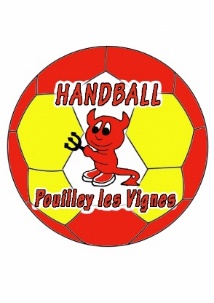 HANDBALL CLUB DE POUILLEY-LES-VIGNES		INSCRIPTION 2018-2019Attention !!! les licences se font sur internetCréation de licenceEnvoyer un mail à clairegozzi2303@gmail.com avec les informations suivantes :Nom de naissance :Nom usuel :Date, pays, département et ville de naissance :Nationalité :Sexe :Adresse mail :Numéro de téléphone :Puis suivez les indications du renouvellement de licence.Renouvellement de licenceVous allez recevoir un mail de Gesthand. Vérifiez vos spam et n’hésitez pas à nous solliciter pour vous renvoyer le lien.Remplissez les informations sur le site internet. Ajoutez les informations demandées dont les documents numériques suivants :Certificat médical de la ligue,Autorisation parentale de la ligue,Photo d’identité (format jpeg),Recto de la carte d’identité (ou passeport ou livret de famille).Vérifiez et validez les différentes informations dans les différentes parties (identité, adresse …)Fournissez au club les pièces suivantes :Autorisation parentale,Fiche d’inscription, Original du certificat médical,Adhésion à la charte de bonne conduite,1 ou 3 chèques (paiement en 3 fois, octobre, janvier et avril) à l’ordre Handball club de Pouilley-Les- Vignes.Cotisations 100 euros pour les enfants du baby-hand et – 7, joueurs nés entre 2012 et 2015140 euros pour les joueurs – joueuses nées entre 2004 et 2011160 euros pour les joueurs – joueuses nées entre 2001 et 2003160 euros pour les joueurs – joueuses nées en 2000 et avantChaque licencié bénéficiera d’une veste nominative et d’un tee-shirt d’entrainement de marque Adidas. Informations complémentaires :Deux adhérents : moins 20 euros sur le total des deux cotisations.Trois adhérents : moins 30 euros sur le total des trois cotisations.Chèques vacances et chèques sports acceptés.Dossier à transmettre avant le 31 août 2018 à Claire GOZZI  - 3 lotissement du Val des hauts prés – 25170 AUDEUXOu Handball club de Pouilley Les Vignes (mairie) – 1 rue de Gray – 25115 POUILLEY LES VIGNESContact : Claire GOZZI : 06.19.12.33.38 – clairegozzi2303@gmail.com		